	Nom Prénom de l’assistant maternel :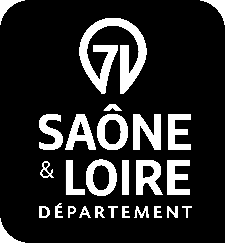 Planning d’accueil du	        auNom prénom date de naissance des enfants accueillisNom prénom date de naissance des enfants accueillis6 h 307H307H308H308H309H309H3010H3010H3011H3011H3012H3012H3013H3013H3013H3014H3014H3015H3015H3015H3016H3016H3017H3017H3018H3018H3019H3019H30LUNDILUNDIMARDIMARDIMERCREDIMERCREDIJEUDIJEUDI6 h 30 7 h 307 h 308 h 308 h 309 h 309 h 3010 h 3010 h 3011 h 3011 h 3012 h 3012 h 3013 h 3013 h 3013 h 3014 h 3014 h 3015 h 3015 h 3015 h 3016 h 3016 h 3017 h 3017 h 3018 h 3018 h 3019 h 3019 h 30VENDREDIVENDREDISAMEDISAMEDI